Sevkiyat Talimatı1.Paletlere hazırlanmış ürünler,forklift operatörünün dikkatlice,palet üstündeki ürünlere zarar vermeyecek ve devrilmeyecek şekilde,düzenli olarak konteyner ya da tıra yüklenmesinin sağlanması2.Üretim Şefinin bilgisi olmadan herhangi bir yükleme yapılmaması3.Üretim Şefinden gönderilecek ürün miktarını öğrenerek ona göre yükleme yapılması4.Paleti kaldırma esnasında,forkliftin bıçağının çuvallara zarar vermemesine dikkat edilmesi5. Yüklemenin aşağıdaki görseldeki gibi düzgün ve ürünler devrilmeyecek şekilde yapılması6.Yükleme esnasında konteynera ya da tıra zarar verilmemesi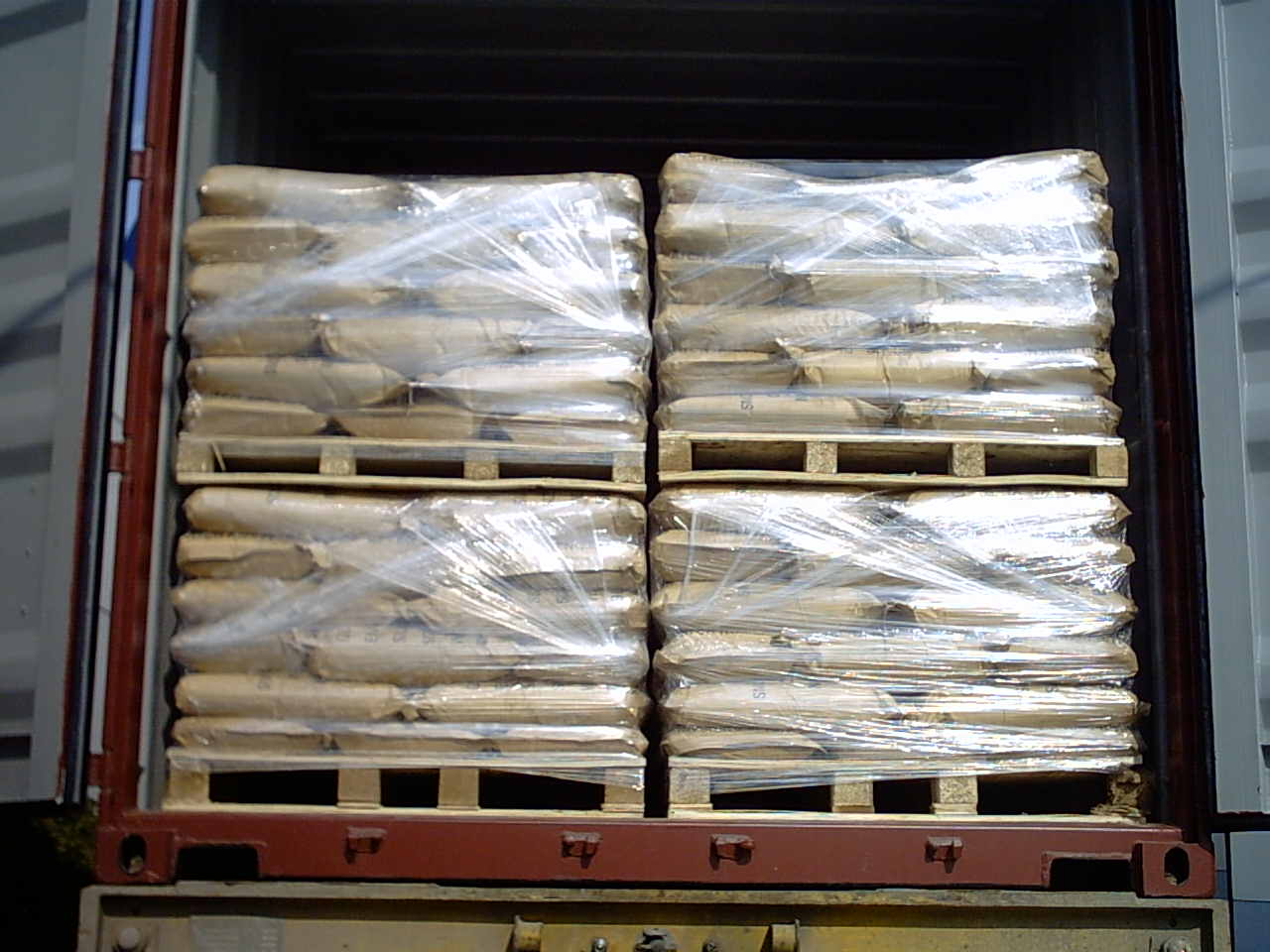 